SLOVENŠČINA, torek, 17. 3. 20201. V zvezek za slovenščino (jezik) ste napisali miselni vzorec o svoji najljubši osebi in jo narisali. Zdaj pa je vaša naloga, da ta miselni vzorec pretvorite v besedilo. V zvezek napišite naslov:Moja teta (opis osebe)Napišite besedilo. Pazite, s katerimi podatki boste začeli. Pišite v odstavkih. Pomagajte si z opisom Alisa v zvezku.Besedilo lahko iz zvezka pretipkate in mi ga s pomočjo staršev pošljete po e-pošti (monika.cebulj@guest.arnes.si), da ga pregledam. 2. Začnite z branjem knjige, ki ste si jo izbrali v šolski knjižnici. Lahko izberete tudi katero izmed knjig v domači knjižnici, ki pa naj bo primerna vaši starosti. V naslednjih dneh boste dobili naloge povezane s knjigo, ki jo berete.Berite na sončku na domačem vrtu, če imate to možnost, če ne, si poiščite prav posebno mesto v vaši sobi, dnevni sobi, pod mizo … 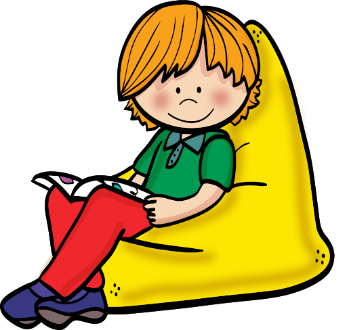 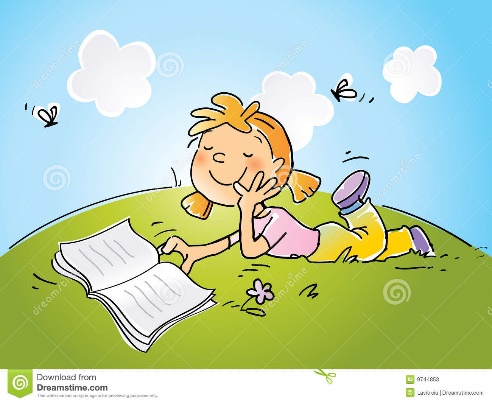 	Vir